ВІННИЦЬКА МІСЬКА РАДА ДЕПАРТАМЕНТ  ОХОРОНИ ЗДОРОВ’Я  Комунальне  некомерційне  підприємство                                              «Вінницька міська клінічна лікарня швидкої медичної допомоги»21032, м. Вінниця, вул. Київська, 68, телефон 665-339, факс 66-45-68
e-mail: mklshmd@ukr.net«_____»_________2020р.  № 01-26/____громадянці Тетяні                                               foi+request-79920-5ab47801@dostup.pravda.com.ua	Адміністрація міської клінічної лікарні швидкої медичної допомоги інформує, що станом на 22.12.2020 року, місць для проходження інтернатури по контрактній формі навчання за напрямками «анестезіологія», «хірургія», «ортопедія і травматологія» - обмежень немає, інтернатура бюджетної форми навчання відсутня. Директор  					                                           О.О.Фомін Виконавець:начальник відділу кадрівД’якевич С.В.тел.66-58-23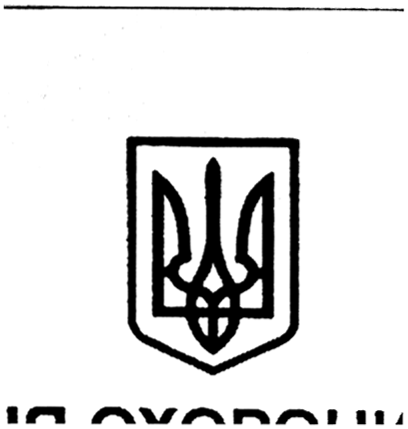 